МИНИСТЕРСТВО ТРУДА, ЗАНЯТОСТИ И СОЦИАЛЬНОГО РАЗВИТИЯ АРХАНГЕЛЬСКОЙ ОБЛАСТИГОСУДАРСТВЕННОЕ БЮДЖЕТНОЕ УЧРЕЖДЕНИЕ СОЦИАЛЬНОГО ОБСЛУЖИВАНИЯ НАСЕЛЕНИЯ АРХАНГЕЛЬСКОЙ ОБЛАСТИ «КРАСНОБОРСКИЙ КОМПЛЕКСНЫЙ ЦЕНТР СОЦИАЛЬНОГО ОБСЛУЖИВАНИЯ»Действия при поступлении угрозы террористического акта по телефонуПосле сообщения по телефону об угрозе взрыва, о наличии взрывного устройства не вдаваться в панику. Быть выдержанными и вежливыми, не прерывать говорящего. По возможности записать разговор. Постараться сразу дать знать об этой угрозе своему коллеге, по возможности одновременно с разговором он должен по другому аппарату сообщить оперативному дежурному полиции и дежурному по отделу ФСБ о поступившей угрозе и номер телефона, по которому позвонил предполагаемый террорист. Действия при получении телефонного сообщения:реагировать на каждый поступивший телефонный звонок;сообщить правоохранительные органы о поступившем телефонном звонке;при необходимости эвакуировать людей согласно плана эвакуации;обеспечить беспрепятственную работу оперативно–следственной группы, кинологов и т.д.;обеспечить немедленную передачу полученной по телефону информации в правоохранительные органы и руководителю организации;постарайтесь дословно запомнить разговор и зафиксировать его на бумаге;по ходу разговора отметьте пол, возраст звонившего и особенности его (ее) речи (голос: громкий/тихий, низкий/высокий; темп речи: быстрая/медленная; произношение: отчетливое, искаженное, с заиканием, шепелявое, с акцентом или диалектом; манера речи: развязная, с издевкой, с нецензурными выражениями);обязательно отметьте звуковой фон (шум автомашин или железнодорожного транспорта, звук теле-, радиоаппаратуры, голоса и т.п.);отметьте характер звонка – городской или междугородный;обязательно зафиксируйте точное время начала разговора и его продолжительность;постарайтесь добиться от звонящего максимально возможного промежутка времени для принятия Вами и Вашим руководством решений или совершения каких-либо действий;если возможно, еще в процессе разговора, сообщите о нем руководству объекта, если нет тогда немедленно по его окончанию;не распространяйтесь о факте разговора и его содержания;максимально ограничьте число людей, владеющих информацией;при наличии автоматического определителя номера запишите определившийся номер телефона;провоцирующие вопросы (об имени звонящего, местонахождении и т.д.) не всегда безопасны, т.к. могут заставить звонящего прекратить разговор;постарайтесь инсценировать плохую слышимость, неверное понимание, стимулировать повторение фраз звонящим;постарайтесь в ходе разговора получить ответы на следующие вопросы:Примерные вопросы:Когда может быть проведен взрыв?Где заложено взрывное устройство?Что оно из себя представляет?Как оно выглядит внешне?Есть ли ещё где-нибудь взрывное устройство?Для чего заложено взрывное устройство?Каковы Ваши требования?Вы один или  с Вами есть ещё кто-либо?Телефоны диспетчера ЕДДС Красноборского района работают в круглосуточном режиме: 8/81840/ 3-21-32 и 8-921-667-66-10 и 112.Дежурная часть МОВД России «Красноборский»: 8/81840/3-16-28.РУФСБ России по Архангельской области телефон дежурного: (8182) 28-64-09.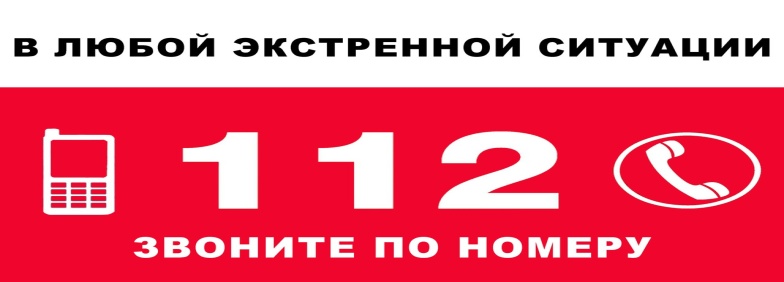 